konvalinka vonná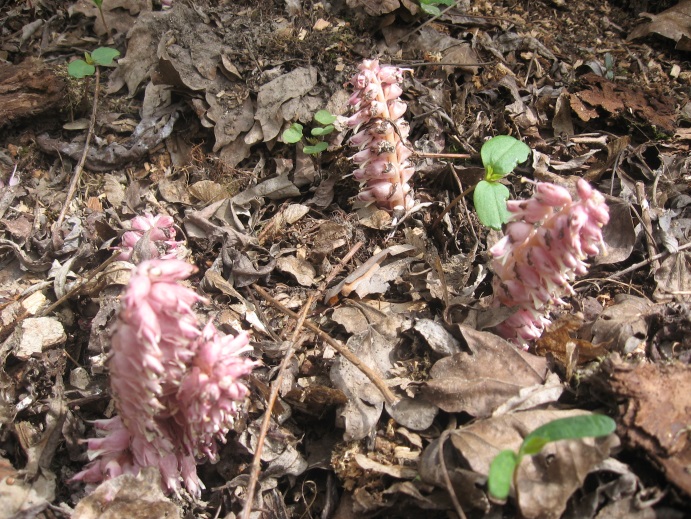 podbílek šupinatý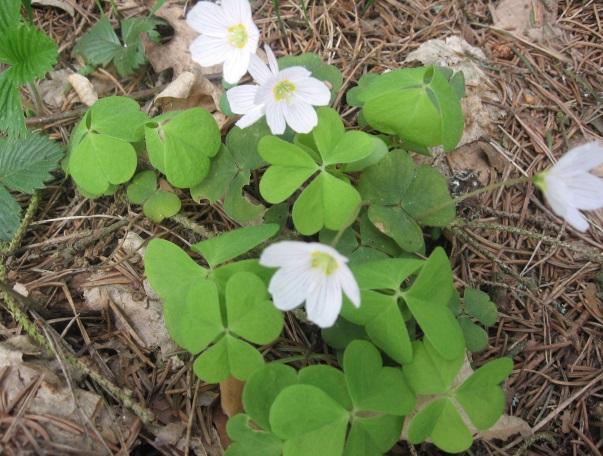 šťavel kyselý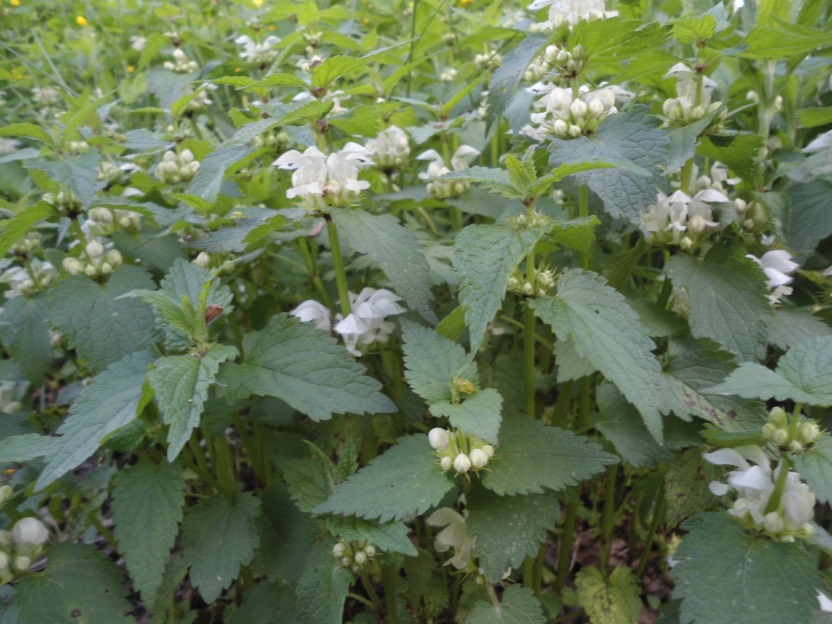 hluchavka bílá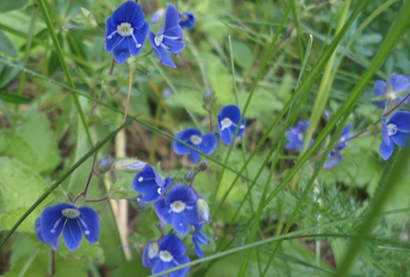 rozrazil rezekvítek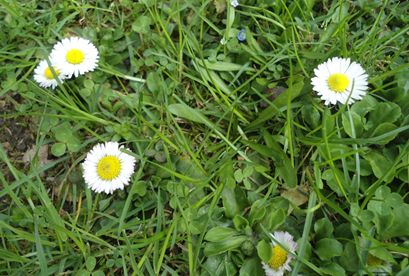 sedmikráska chudobka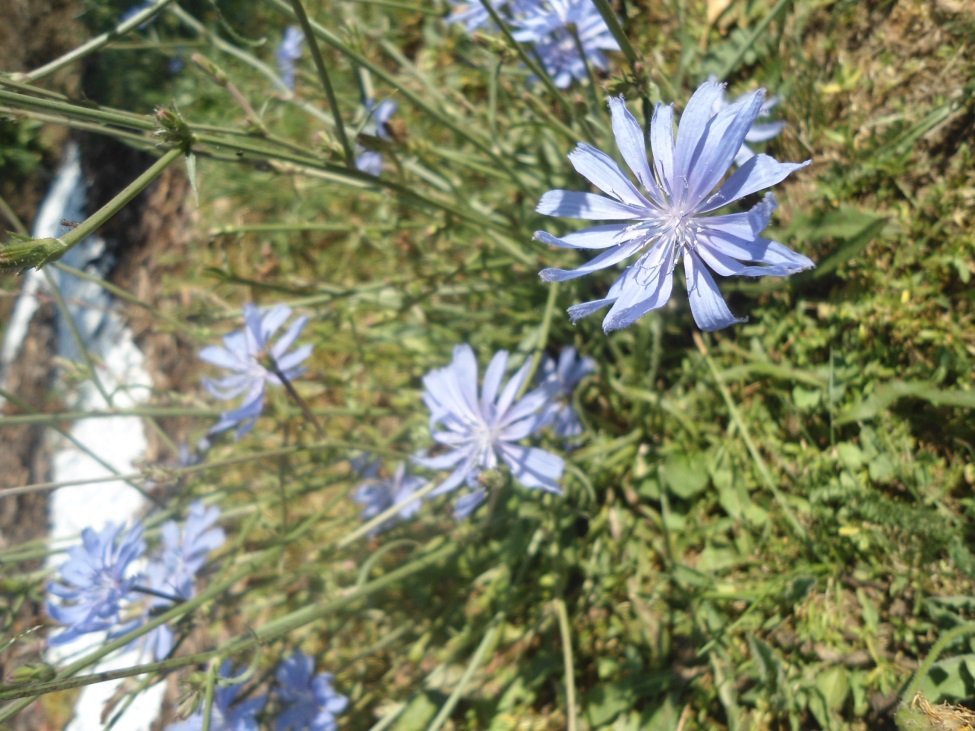 čekanka obecná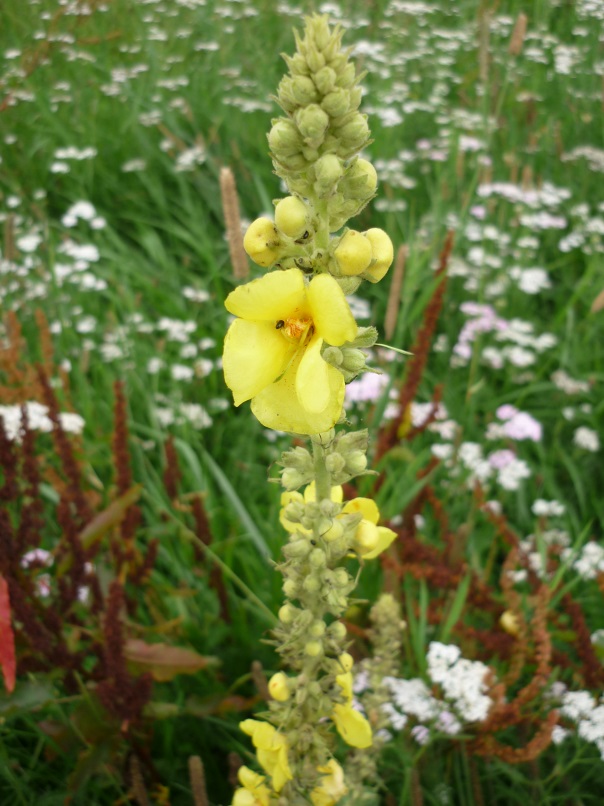 divizna velkokvětá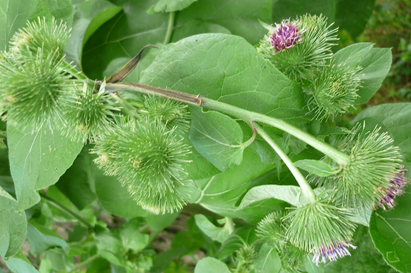 lopuch plstnatý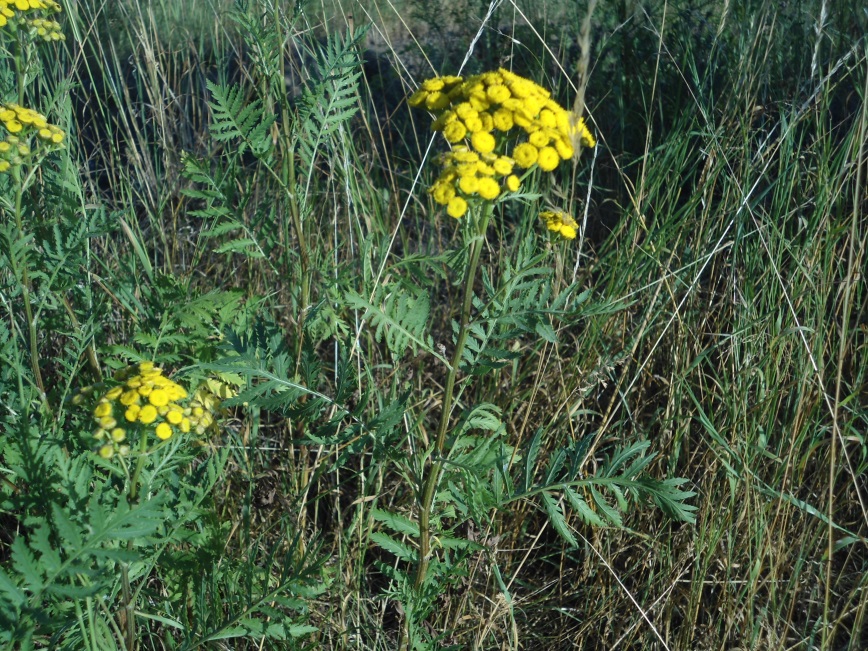 vratič obecný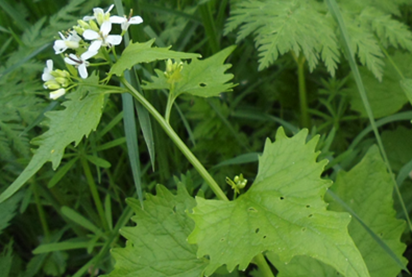 česnáček lékařský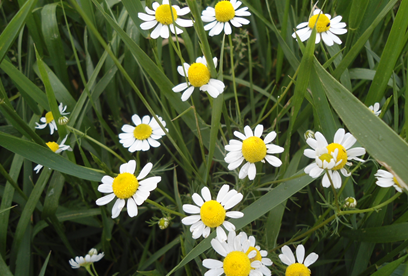 heřmánek pravý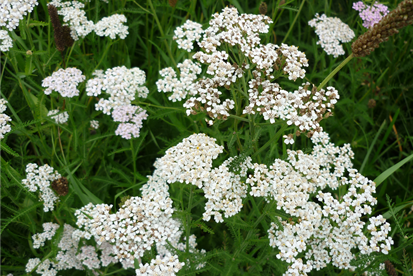 řebříček lékařský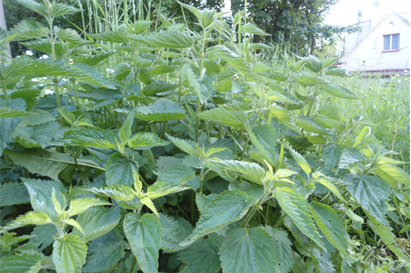 kopřiva dvoudomá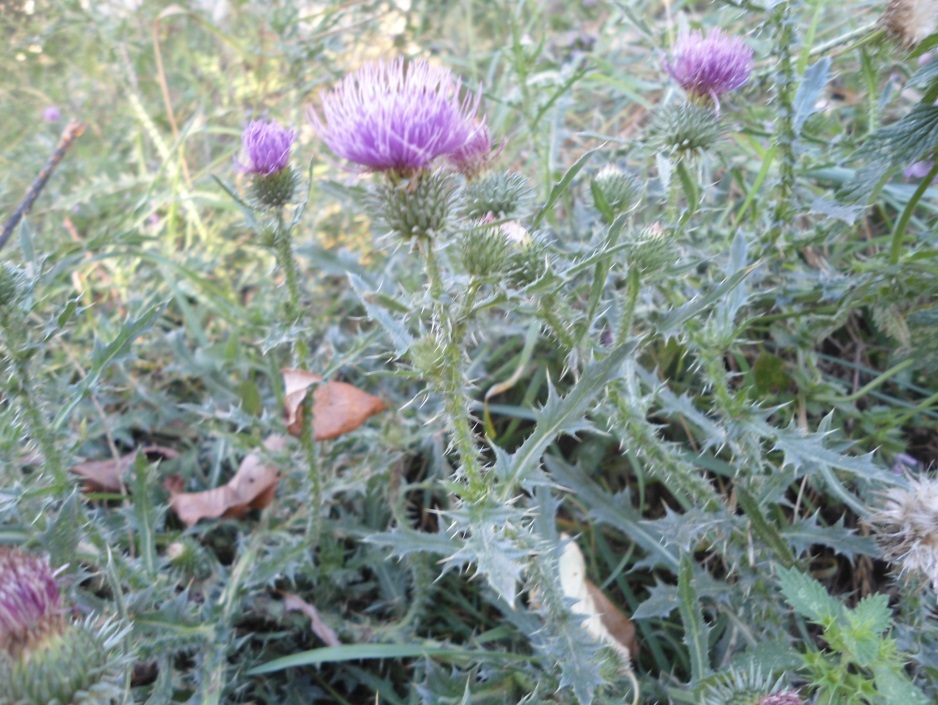 bodlák obecný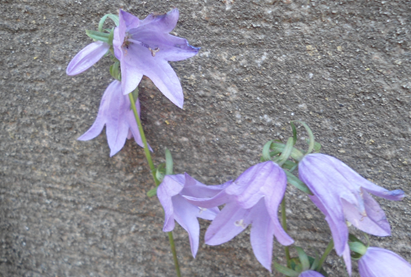 zvonek broskvolistý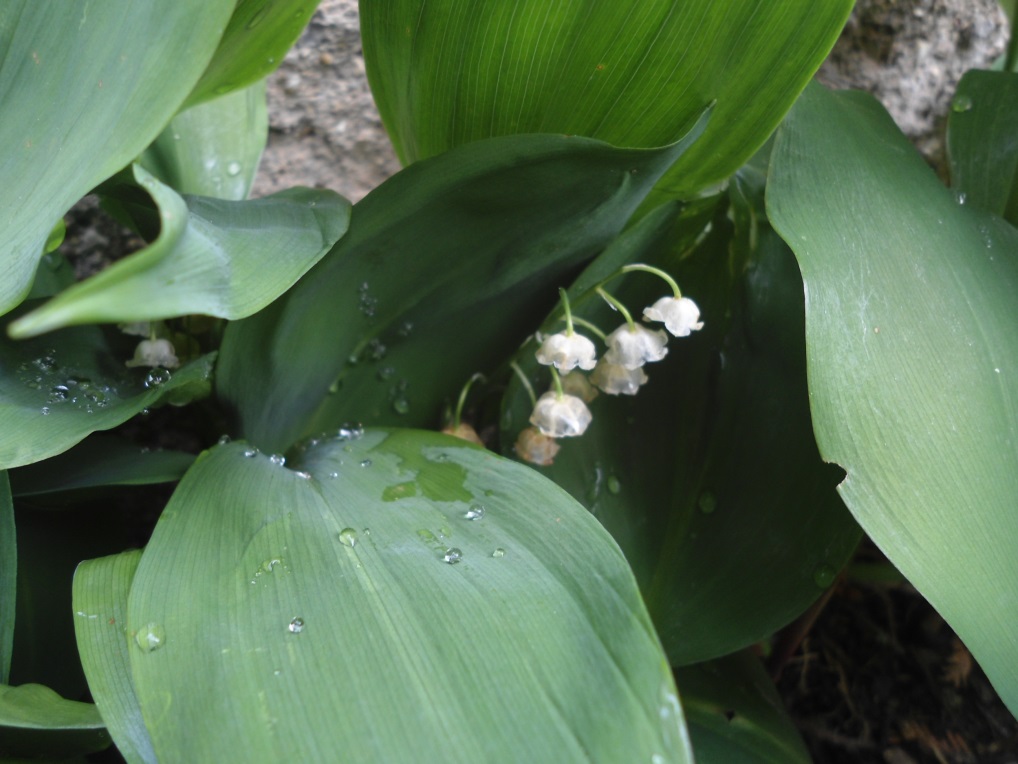 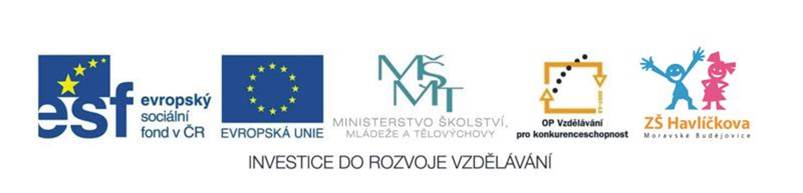 